3.MD.ASolve problems involving measurement and estimation of intervals of time, liquid volumes, and masses of objects.1.	A music class starts at 1:32 p.m. and ends at 2:55 p.m. Write the length, in minutes, of the music 	class.2.	Harold buys 2-liter bottles of juice for a picnic. He buys 8 bottles. How many liters of juice did 	Harold buy?3.	 A piece of celery has a mass of 48 grams. A carrot has a mass of 35 grams more than the piece 	of celery. What is the mass of the carrot?4.	Plot a point on the number line for the times shown on the clocks below. Then draw a line to 	match the clocks to the points.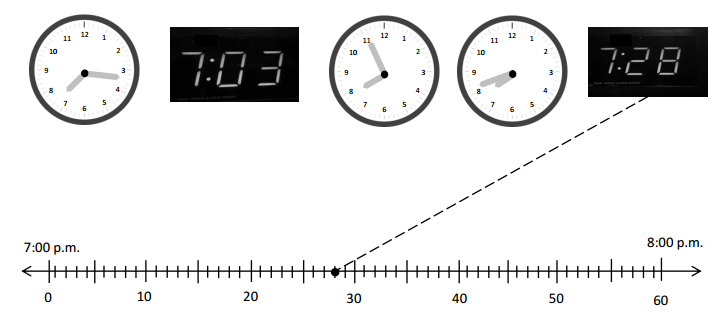 5.	Cole read his book for 25 minutes yesterday and for 28 minutes today. How many minutes did	Cole read altogether? Model the problems on the number line and write an equation to solve.
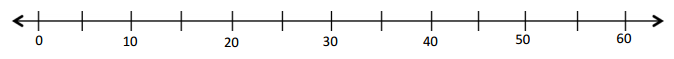 	Equation:	 Cole read for _____minutes.6.	Nessa tells her brother that 1 kilogram of rice weighs the same as 10 bags containing 100 grams 	of beans each. Do you agree with her? Explain why or why not.Teacher Material3.MD.ASolve problems involving measurement and estimation of intervals of time, liquid volumes, and masses of objects.QuestionClaimKey/Suggested Rubric111 point: 83 minutes2111 point: 16 liters3111 point: 83 grams421 point: 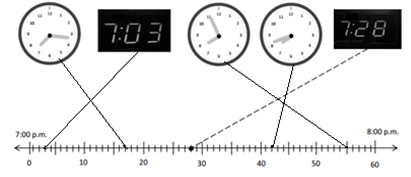 543 points: Draws a model, writes an equation, and writes 53.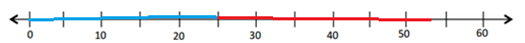 25 + 28 = m and Cole read for 53 minutes.2 point: Does two of the following: Draws a model, writes an equation, or writes 53.1 point: Does one of the following: Draws a model, writes an equation, or writes 53 OR writes an incorrect equation but following though in solving it correctly.631 point: I do agree. There are 1000 grams in a kilogram and 10 x 100 = 1000 so the 10 bags weight 1 kilogram.